Dúha farbičky strúhaRozprávajte sa o miešaní farieb, ako farby vznikajú, zamiešajte si farby:Zelená = modrá a žltáFialová = červená a modráOranžová = žltá a červenáŠedá = biela a čiernaRužová = biela a červenáHnedá = žltá a čiernaSkúsili ste? Mala som pravdu?Ponúkam Vám niektoré pracovné listy s úlohami: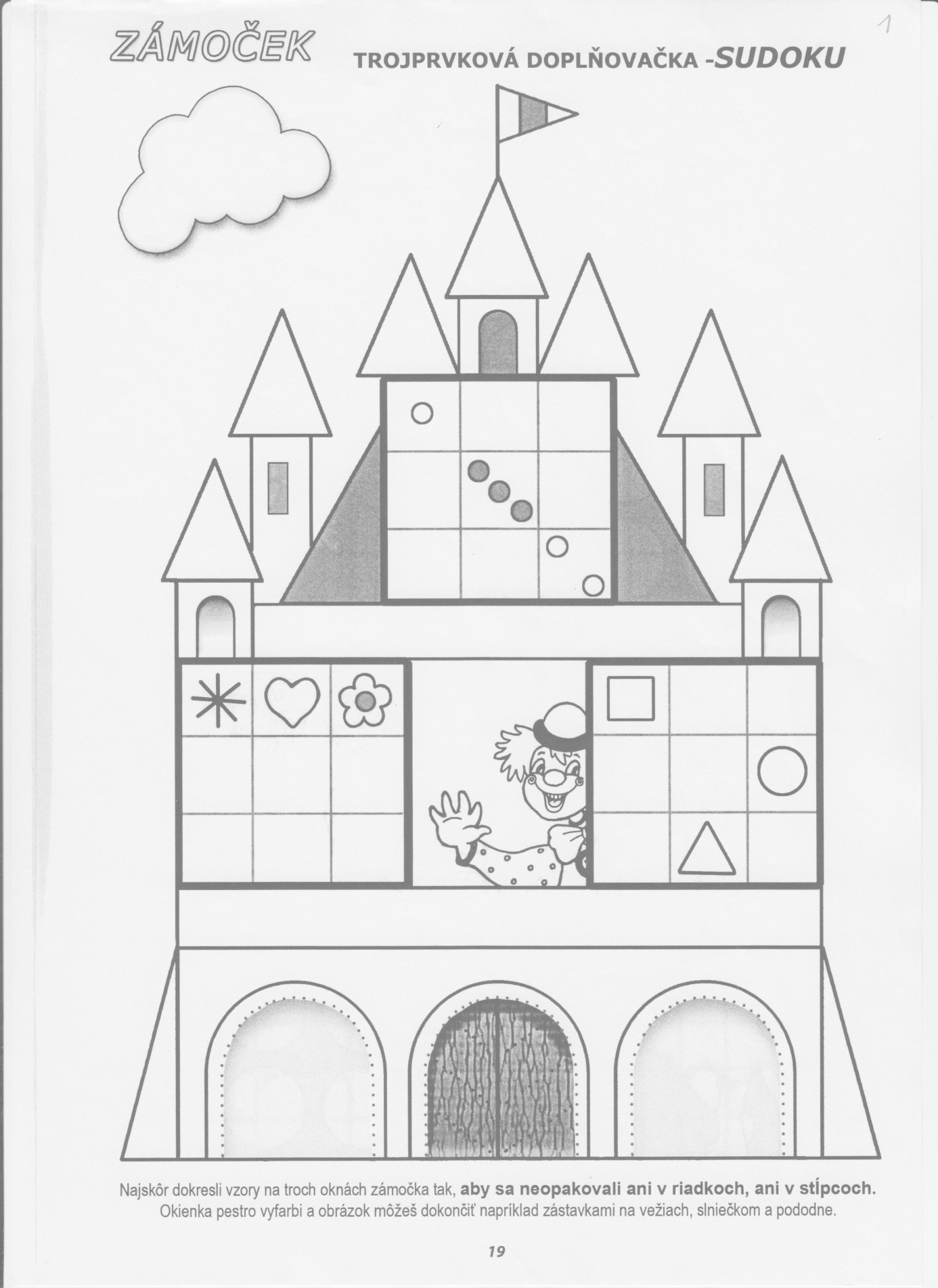 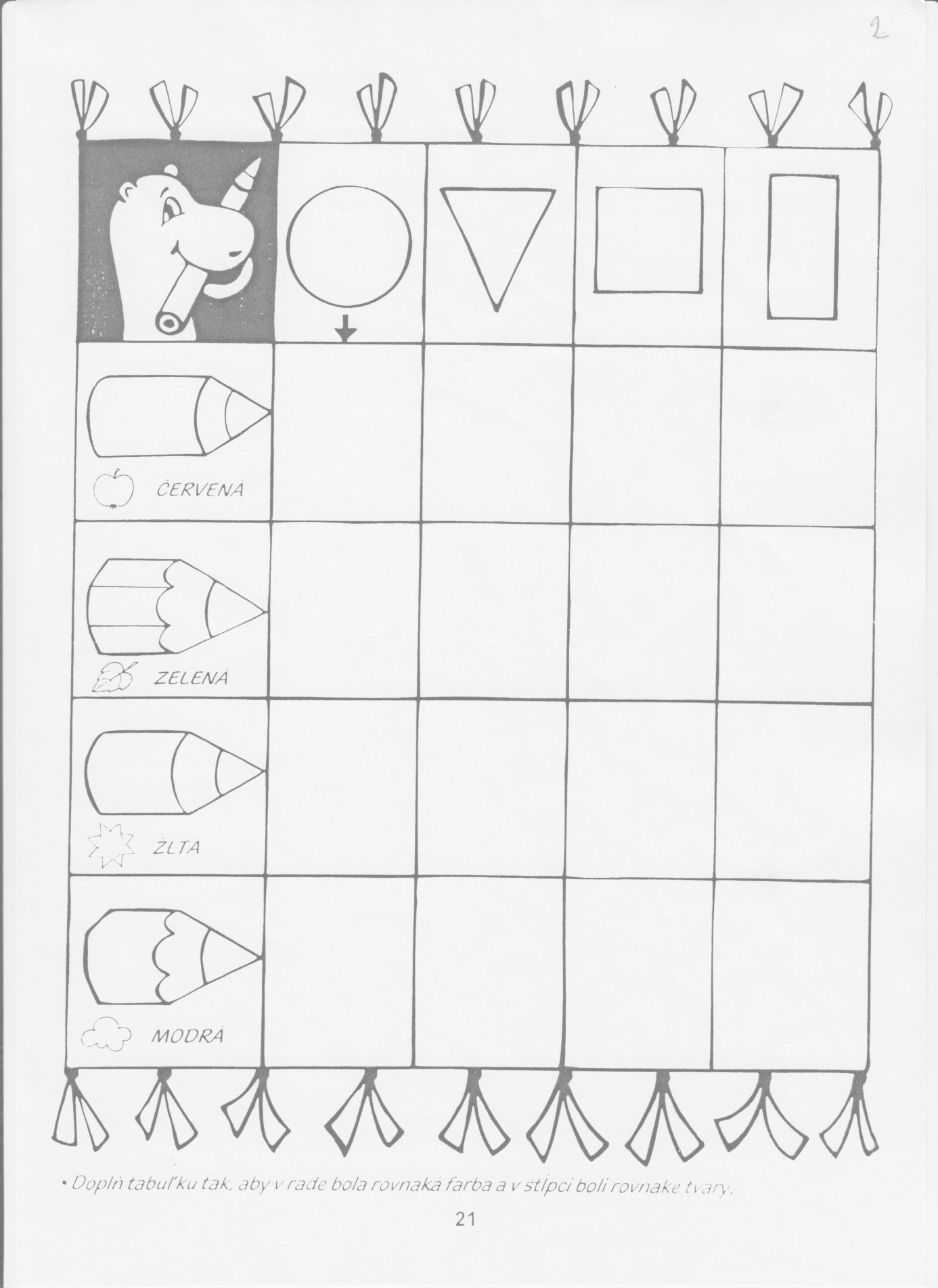 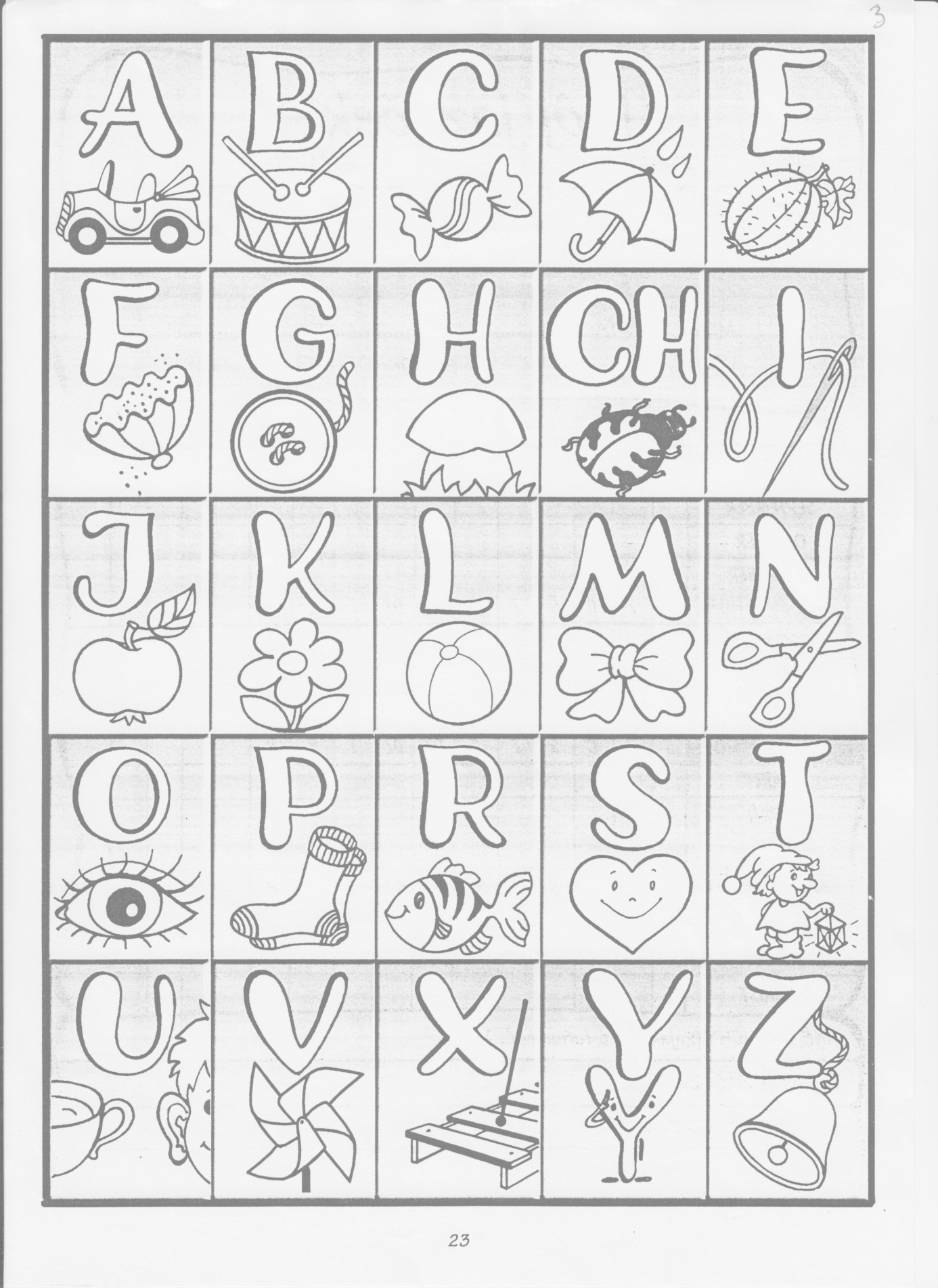 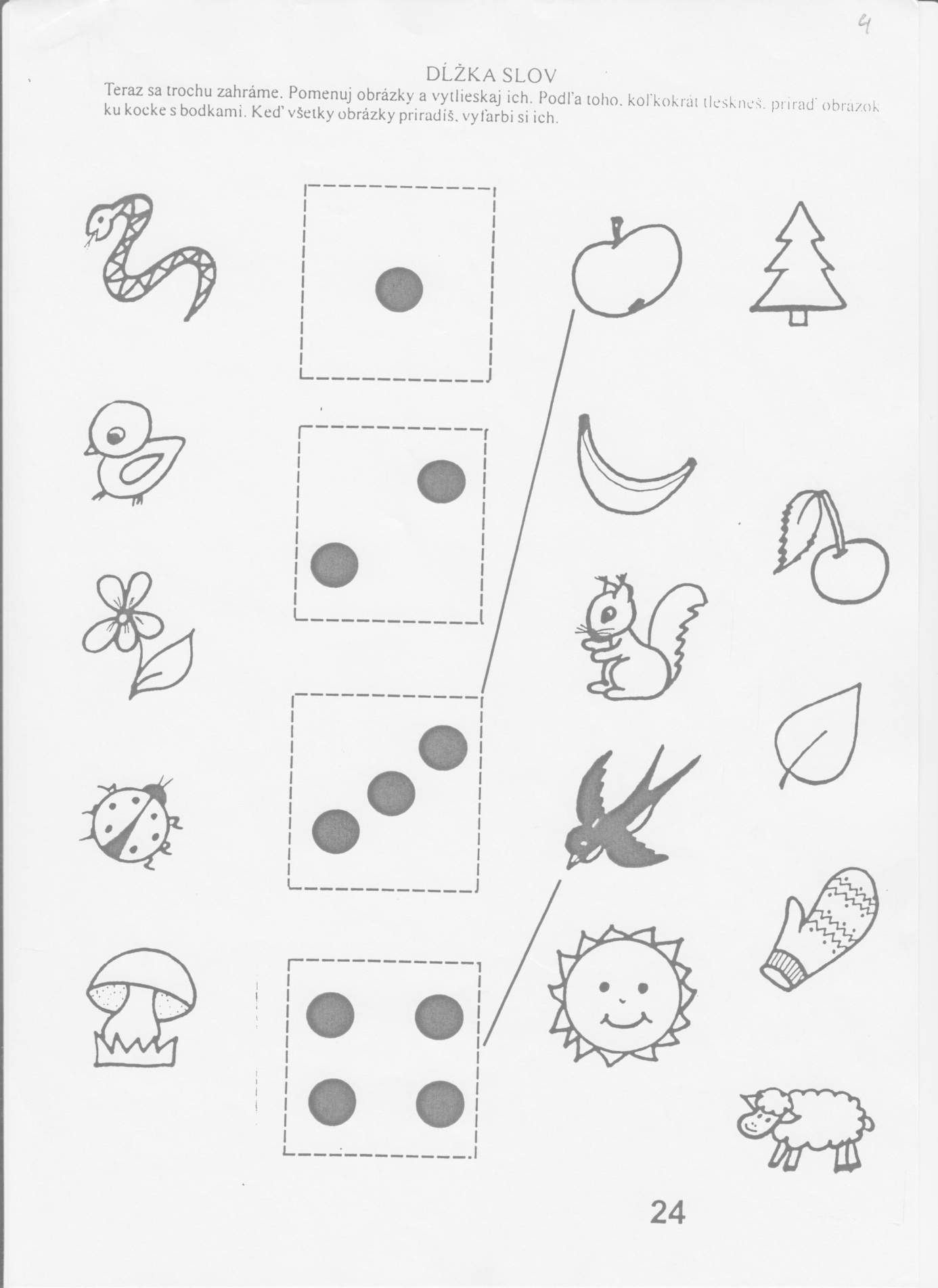 